ПРОЕКТ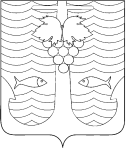 СОВЕТ ТЕМРЮКСКОГО ГОРОДСКОГО ПОСЕЛЕНИЯТЕМРЮКСКОГО РАЙОНАРЕШЕНИЕ № __________ сессия                                                                                   ____ созыва«____» ______________ года                                                                              г. Темрюк                                 О внесении изменений в решение LXVI сессии Совета Темрюкского городского поселения Темрюкского района I-го созыва от 25 августа 2009 года № 506 «Об утверждении Положения «О размере оплаты труда муниципальных служащих Темрюкского городского поселения Темрюкского района»В соответствии с Федеральным законом от 2 марта 2007 года № 25-ФЗ «О муниципальной службе в Российской Федерации», законами Краснодарского края от 8 июня 2007 года № 1244-КЗ «О муниципальной службе в Краснодарском крае» и № 1243-КЗ «О Реестре муниципальных должностей и Реестре должностей муниципальной службы в Краснодарском крае», служебной запиской начальника отдела кадров администрации Темрюкского городского поселения Темрюкского района от 1 июня 2020 года № 01-38/188, Совет Темрюкского городского поселения Темрюкского района  р е ш и л:1. Внести в решение LXVI сессии Совета Темрюкского городского поселения Темрюкского района I-го созыва от 25 августа 2009 года № 506 «Об утверждении Положения «О размере оплаты труда муниципальных служащих Темрюкского городского поселения Темрюкского района» изменения, изложив приложение № 2 к Положению о размере оплаты труда муниципальных служащих Темрюкского городского поселения Темрюкского района в новой редакции согласно приложению к настоящему решению.2. Администрации Темрюкского городского поселения Темрюкского района обеспечить официальное опубликование настоящего решения в периодическом печатном издании газете Темрюкского района «Тамань» и официально разместить (опубликовать) на официальном сайте муниципального образования Темрюкский район http://www.temruk.ru и официальном сайте администрации Темрюкского городского поселения Темрюкского района http://www.admtemruk.ru в информационно-телекоммуникационной сети «Интернет».3. Контроль за выполнением настоящего решения возложить на заместителя главы Темрюкского городского поселения Темрюкского района А.В. Румянцеву и постоянную комиссию Совета Темрюкского городского поселения Темрюкского района по вопросам экономики, бюджета, финансов, налогов, земельных и имущественных отношений, распоряжению муниципальной собственностью (председатель В.С. Герман).4. Решение Совета Темрюкского городского поселения Темрюкского района «О внесении изменений в решение LXVI сессии Совета Темрюкского городского поселения Темрюкского района I-го созыва от 25 августа 2009 года № 506 «Об утверждении Положения «О размере оплаты труда муниципальных служащих Темрюкского городского поселения Темрюкского района» вступает в силу со дня его официального опубликования.Глава Темрюкского городского поселенияТемрюкского района                                                                            М.В. ЕрмолаевПредседатель СоветаТемрюкского городского поселения Темрюкского района                                                                                 О.С. Гусева«___» ______________ годаРазмерыокладов за классный чин муниципальных служащих администрацииТемрюкского городского поселения Темрюкского района и Совета Темрюкского городского поселения Темрюкского районаЗаместитель главы Темрюкского городского поселения Темрюкского района							         А.В. РумянцеваПРИЛОЖЕНИЕ № 2к решению ____ сессии СоветаТемрюкского городского поселенияТемрюкского района IV созываот «___» _________________ № ____«ПРИЛОЖЕНИЕ № 2к Положению о размере оплаты труда муниципальных служащих Темрюкского городского поселения Темрюкского района(в редакции решения ____ сессии Совета Темрюкского городского поселения Темрюкского района IV созываот «___» ________________ № ____)Группа должностей муниципальной службыКлассный чинРазмер оклада за классный чин, рублейВысшая группаДействительный муниципальный советник 1 класса3 878Главная группаМуниципальный советник 3 класса2 843Главная группаМуниципальный советник 2 класса3 016Главная группаМуниципальный советник 1 класса3 187Ведущая группаСоветник муниципальной службы 3 класса2 155Ведущая группаСоветник муниципальной службы 2 класса2 327Ведущая группаСоветник муниципальной службы 1 класса2 501Старшая группаРеферент муниципальной службы 3 класса1 465Старшая группаРеферент муниципальной службы 2 класса1 638Старшая группаРеферент муниципальной службы 1 класса1 809Младшая группаСекретарь муниципальной службы 3 класса948Младшая группаСекретарь муниципальной службы 2 класса1 119Младшая группаСекретарь муниципальной службы 1 класса1 293